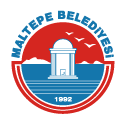 T.C. MALTEPE BELEDİYE BAŞKANLIĞIKÜLTÜR VE SOSYAL İŞLER MÜDÜRLÜĞÜTÜRK HALK OYUNLARI BAŞVURU FORMU……/……/20….ADI           : ..............................................          ADRESSOYADI    : …………………………………………...         ………………………………………………………………….E MAIL     : ……………………………………………         ………………………………………………………………….CEP TEL    : ……………………………………………        …………………………………………………………………..KURSİYERİN;A – Halk oyunları geçmişi var mı? Varsa açıklama:………………………………………………………………..……………………………………………………………………………………………………………………………………………..B – Devam ettiği kurs var mı? Varsa açıklama: ……………………………………………………………………..……………………………………………………………………………………………………………………………………………..Önemli Not: Başvuru formunun doldurulup 28 Eylül 2018 tarihlerine kadar Prof. Türkan Saylan Kültür Merkezi Danışma ya da Kültür ve Sosyal İşler Müdürlüğü’ne teslim edilmesi gerekmektedir.